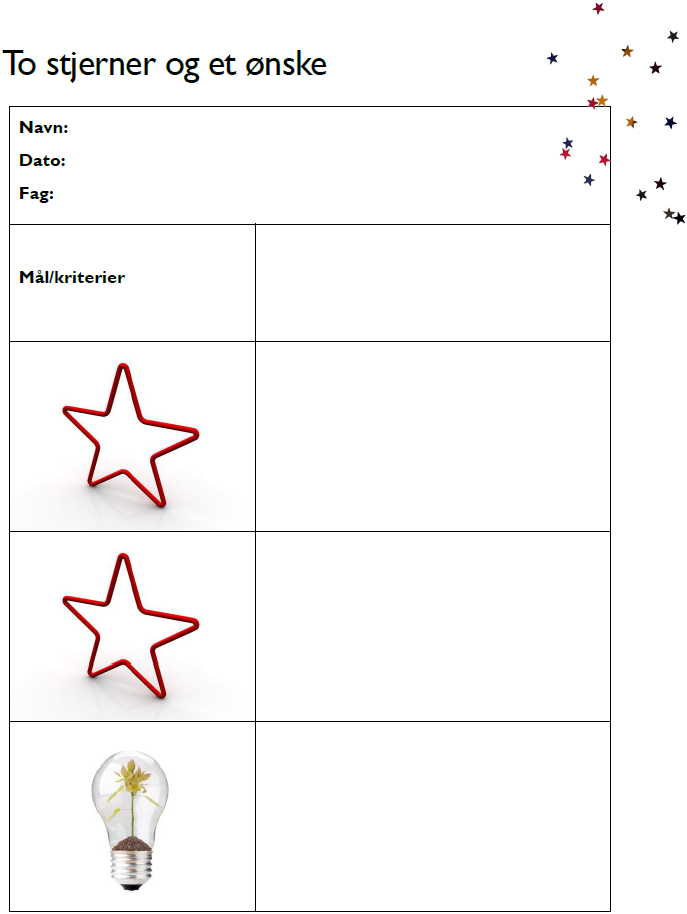 Hjælp til indhold af feedback på beregningsmodellenOrd, der kunne indgå i feedbacken:...præcision......brugervenligt......mindre/mindre... ...tidskrævende......gennemsnit......kategorier af fødevarer......forhåndsindtastning af fødevarer…...CO2-udledning af…...indkøbte varer......spiste varer......estimering af…...CO2-udledning...Bud på sætningsstartere:Kunne I lave en… Måske vil det være en god idé at indtaste...Hvordan ville det virke, hvis I på forhånd havde… i jeres model?Har I prøvet, hvordan det fungerer, hvis I…Hvad sker der med beregningerne i jeres model, hvis I…Jeg tror, det ville være lettere for forbrugeren, hvis I…Jeres ur vil måske blive endnu pænere, hvis I...